Thania Carolina Valdez Rentería8vo semestreHospital Militar Regional MEDICINA BASADA EN EVIDENCIAS PARTE IDiagnóstico de Pleuritis Tuberculosa con ADA: El valor diagnóstico del test de ADAEl artículo habla sobre el valor diagnóstico del test de ADA (Adenosin Desaminasa) a comparación de otras pruebas como la punción y la biopsia pleural con cultivo microbiológico e histológico, para el diagnóstico de derrame pleural por tuberculosis. Se tomó de referencia el test de ADA, ya que es el estudio que se utiliza con más frecuencia por tener ciertas ventajas que los otros dos mencionados, por ser más barato y la obtención del resultado es en poco tiempo. En un estudio se midió el nivel de especificidad, sensibilidad, eficacia, predictivo positivo y negativo del test para obtener su valor diagnóstico, donde se revisó un total de 100 casos con probable diagnóstico de derrame pleural en el Hospital Nacional Guillermo Almenara Irigoyen. Se determinó el punto de corte en la cual se distingue el derrame pleural tuberculoso del de otras etiologías, sumando el promedio a dos desviaciones estándar de los valores del test de ADA obtenidos en los casos de etiología no tuberculosa (x+2 DE). Los resultados fueron: Por lo que podemos concluir que el Test tiene un mayor porcentaje de especificidad  que sensibilidad pero sus niveles de porcentaje no son tan altos para ser muy confiables. Por lo que tiene un valor mayor de detectar a pacientes sanos que enfermos Lo podemos corroborar por el resultado de los porcentajes del valor predictivo positivo de 10.5% mayor que el negativo de 34.5% y de sensibilidad con un porcentaje de 3.6% a la especificidad de 62.2%, el cual nos indica que tiene un poco porcentaje para detectar pacientes enfermos. Solo nos podemos apoyar a este Test si se tiene una gran sospecha y otros métodos para corroborar el diagnóstico y así poder manejar adecuadamente al paciente. 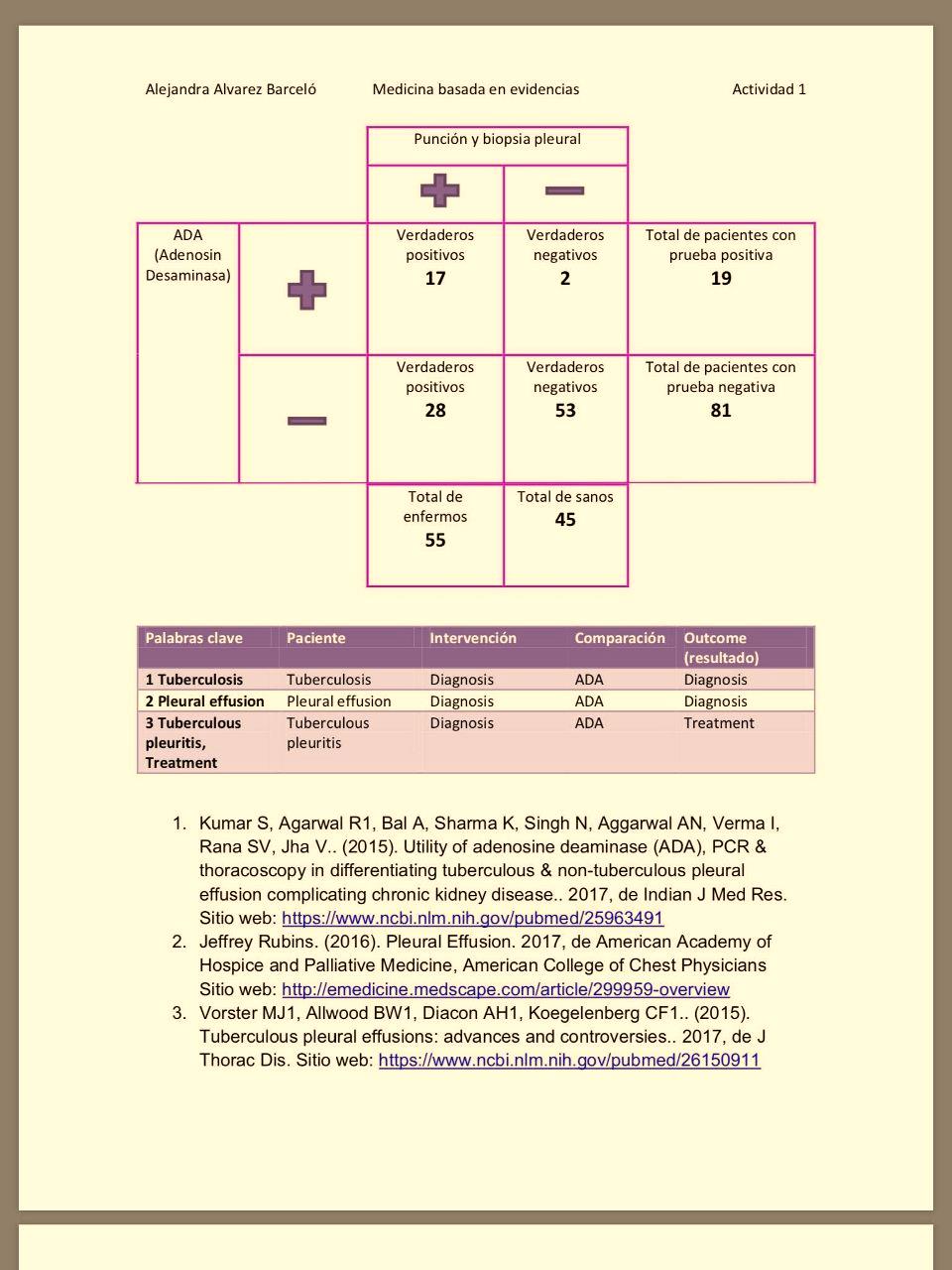 CasosPositivoNegativoNúmero4761Promedio74.3 (DE: + 43.5)28.8 (DE: + 29.7)Punto de corte88.2 UI/LDiagnóstico TB (-)Diagnóstico TBC (+)TotalTEST ADA +217a+b 19TEST ADA -5328c+d 81Totala+c 55b+d 45a+b+c+d 100EstándarFormulaResultadoPrevalenciaa+c/a+b+c+d=Rx10055/100= 55%Sensibilidada/a+c= Rx1002/55= 3.6%Especificidadd/b+d= Rx10028/45= 62.2%Valor Predictivo Positivoa/a+b= Rx1002/19= 10.5%Valor Predictivo Negativod/c+d= Rx10028/81= 34.5%